Grammaire : lignes et phrases1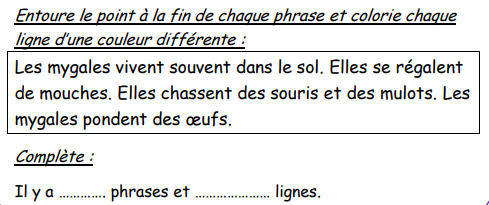 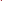 2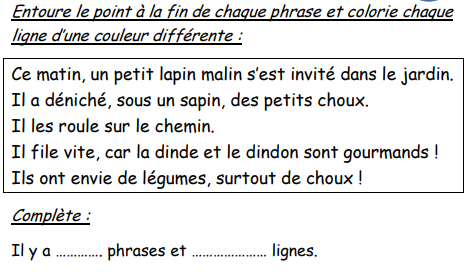 3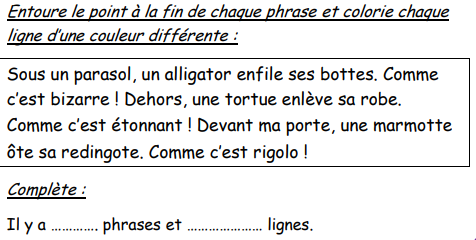 4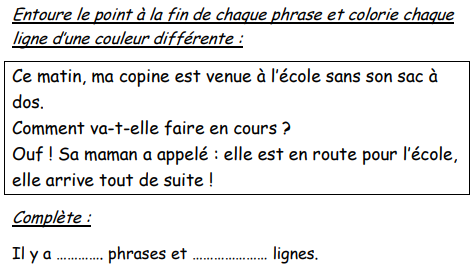 